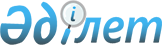 О признании утратившими силу некоторых решений Коллегии Евразийской экономической комиссииРешение Коллегии Евразийской экономической комиссии от 14 июля 2015 года № 78

      В соответствии с пунктом 44 Положения о Евразийской экономической комиссии (приложение № 1 к Договору о Евразийском экономическом союзе от 29 мая 2014 года) Коллегия Евразийской экономической комиссии решила:



      1. Признать утратившими силу:



      абзац третий пункта 2 Решения Коллегии Евразийской экономической комиссии от 19 июля 2012 г. № 112 «О Консультативном комитете по промышленности»;



      Решение Коллегии Евразийской экономической комиссии от 18 октября 2012 г. № 185 «О внесении изменений в состав Консультативного комитета по промышленности»;



      Решение Коллегии Евразийской экономической комиссии от 6 марта 2014 г. № 31 «О внесении изменений в состав Консультативного комитета по промышленности».



      2. Настоящее Решение вступает в силу по истечении 30 календарных дней с даты его официального опубликования       Председатель Коллегии

      Евразийской экономической комиссии         В. Христенко
					© 2012. РГП на ПХВ «Институт законодательства и правовой информации Республики Казахстан» Министерства юстиции Республики Казахстан
				